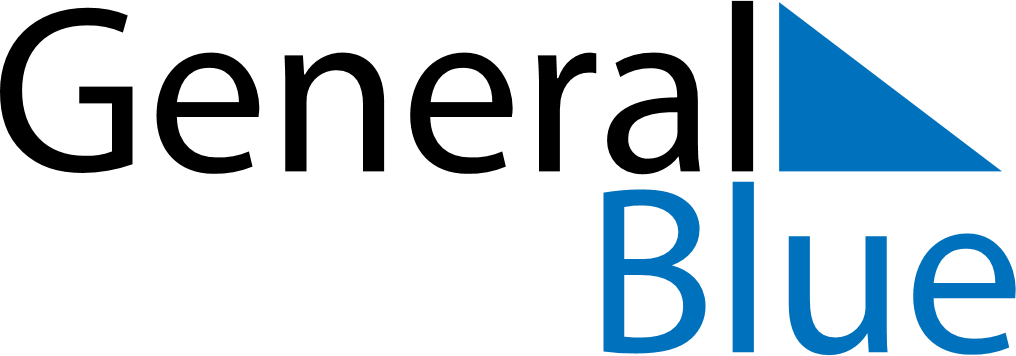 June 2021June 2021June 2021June 2021FinlandFinlandFinlandMondayTuesdayWednesdayThursdayFridaySaturdaySaturdaySunday1234556789101112121314151617181919202122232425262627Midsummer EveMidsummer DayMidsummer Day282930